Для граждан предпенсионного возраста действуют льготы и меры социальной поддержки, предоставляемые при выходе на пенсию.Набор льгот зависит от региона проживания.Закажите справку в Личном кабинете на сайте ПФР: https://es.pfrf.ru/login/ .#ПФР #пенсионныйфонд #вопросответ #предпенсионер #льготы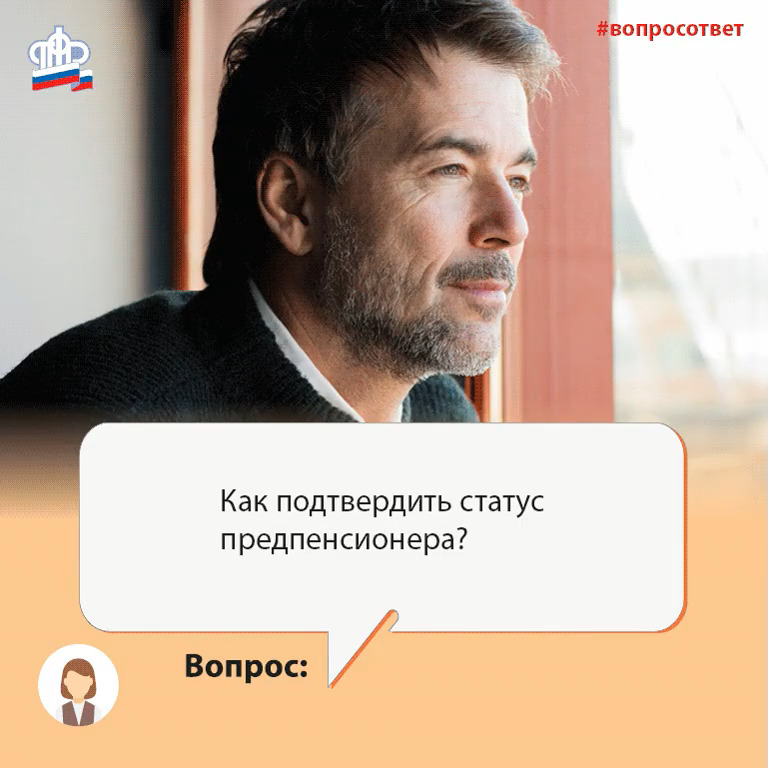 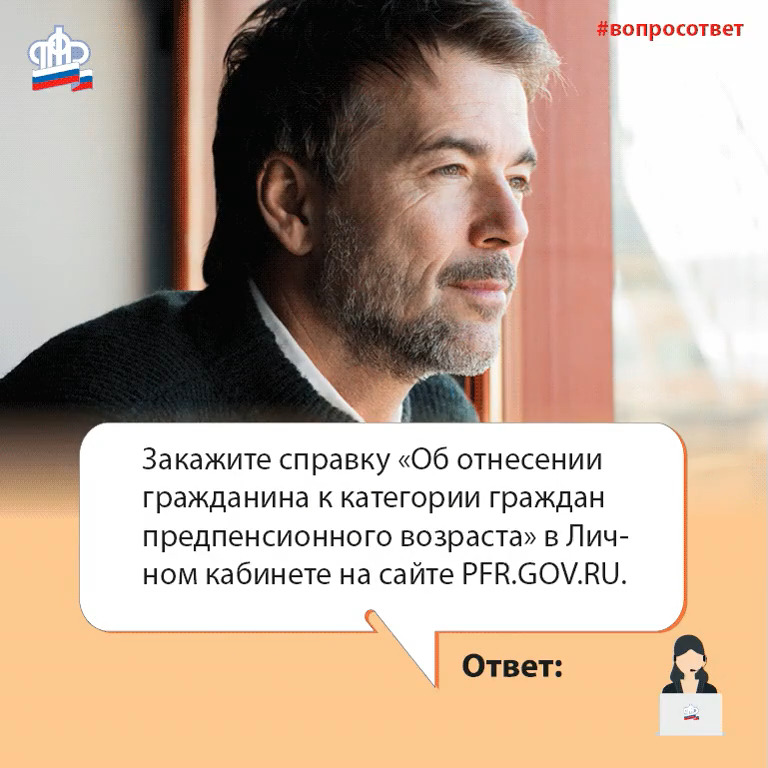 